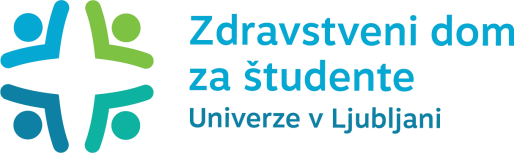      VPRAŠALNIK  ZA PREVERJANJE ZDRAVSTVENEGA STANJA PACIENTOV PRED OBRAVNAVO V AMBULANTI *       (vsa vprašanja se nanašajo tudi na obdobje preteklih 14 dni): Ime in priimek pacienta:_____________________________________ Datum rojstva: ____________________________________________ Telefon: _________________________________________________ Datum pregleda: __________________________________________ V kolikor ste na katerokoli vprašanje od 1-11 odgovorili pozitivno, se PRED OBRAVNAVO   NAJPREJ posvetujte z osebnim zdravnikom oziroma ambulanto PO TELEFONU  S podpisom potrjujem resničnost vseh navedb:  __________________________________________________         VPRAŠALNIK  ZA PREVERJANJE ZDRAVSTVENEGA STANJA PACIENTOV PRED OBRAVNAVO V AMBULANTI *       (vsa vprašanja se nanašajo tudi na obdobje preteklih 14 dni): Ime in priimek pacienta:_____________________________________ Datum rojstva: ____________________________________________ Telefon: _________________________________________________ Datum pregleda: __________________________________________ V kolikor ste na katerokoli vprašanje od 1-11 odgovorili pozitivno, se PRED OBRAVNAVO   NAJPREJ posvetujte z osebnim zdravnikom oziroma ambulanto PO TELEFONU  S podpisom potrjujem resničnost vseh navedb:  __________________________________________________    VPRAŠANJE DA NE 1. Imate povišano telesno temperaturo (nad 37,5º C)? 2. Ali ste prehlajeni? 3. Ali kašljate? 4. Vas boli v grlu, žrelu? 5. Imate spremenjen okus ali vonj? 6. Imate občutek težkega dihanja ali stiskanja v prsnem košu? 7. Imate bolečine v mišicah? 8. Imate prebavne težave (drisko ali bruhanje)? 9. Ima kdo drug doma ali v službi takšne težave? 10. Ste imeli morda pozitiven bris na Covid-19? 11. Ste bili v stiku s COVID-19 potrjenim bolnikom (oboleli svojci, sostanovalci, sodelavci, sošolci, sopotniki,…)?  12. Ali ste preboleli COVID-19?           V kolikor je odgovor DA, kdaj je bil nastop simptomov?____________           V kolikor je odgovor DA, kdaj je bil nastop simptomov?____________           V kolikor je odgovor DA, kdaj je bil nastop simptomov?____________           V kolikor je odgovor DA, kdaj je bil nastop simptomov?____________  13. Ali ste cepljeni proti COVID-19? Comirnaty (Pfizer)   Spikevax (Moderna)  (AstraZeneca)     Janssen 1. odmerek:__________ 2. odmerek:___________VPRAŠANJE DA NE 1. Imate povišano telesno temperaturo (nad 37,5º C)? 2. Ali ste prehlajeni? 3. Ali kašljate? 4. Vas boli v grlu, žrelu? 5. Imate spremenjen okus ali vonj? 6. Imate občutek težkega dihanja ali stiskanja v prsnem košu? 7. Imate bolečine v mišicah? 8. Imate prebavne težave (drisko ali bruhanje)? 9. Ima kdo drug doma ali v službi takšne težave? 10. Ste imeli morda pozitiven bris na Covid-19? 11. Ste bili v stiku s COVID-19 potrjenim bolnikom (oboleli svojci, sostanovalci, sodelavci, sošolci, sopotniki,…)?  12. Ali ste preboleli COVID-19?           V kolikor je odgovor DA, kdaj je bil nastop simptomov?____________           V kolikor je odgovor DA, kdaj je bil nastop simptomov?____________           V kolikor je odgovor DA, kdaj je bil nastop simptomov?____________           V kolikor je odgovor DA, kdaj je bil nastop simptomov?____________  13. Ali ste cepljeni proti COVID-19? Comirnaty (Pfizer)   Spikevax (Moderna)  (AstraZeneca)     Janssen 1. odmerek:__________ 2. odmerek:___________